.HEEL SPLITS, TOUCH LEFT SIDE, TOGETHER, BACK, TOGETHERTOUCH RIGHT SIDE, TOGETHER, 2 TAPS BACK, WALK FORWARD RIGHT, LEFT, RIGHT, LEFT KICK & CLAPWALK BACK LEFT, RIGHT, LEFT, RIGHT TOUCH, STEP OUT, OUT, IN, INREPEATE-Z Carolina Kicker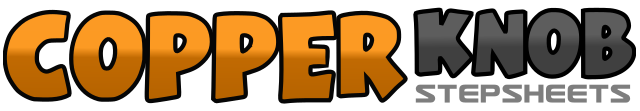 .......Compte:24Mur:1Niveau:ultra Beginner.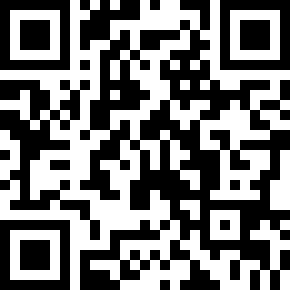 Chorégraphe:Debbie Grimshire (CAN)Debbie Grimshire (CAN)Debbie Grimshire (CAN)Debbie Grimshire (CAN)Debbie Grimshire (CAN).Musique:I'm from the Country - Tracy ByrdI'm from the Country - Tracy ByrdI'm from the Country - Tracy ByrdI'm from the Country - Tracy ByrdI'm from the Country - Tracy Byrd........1-4With weight on both feet, swivel both heels out and together 2x, transfer weight to right5-8Touch left toe to left side, touch left toe beside right foot, touch left toe back, step left foot beside right1-4Touch right toe to right side, touch right toe beside left foot, tap right toe back 2x5-8Step forward on right, left, right, kick left foot forward & clap1-4Step back on left, right, left, touch right toe beside left foot5-6Step on right foot to right side, step on left foot to left side (about shoulder width apart)7-8Step on right foot slightly to left, step on left foot slightly to right